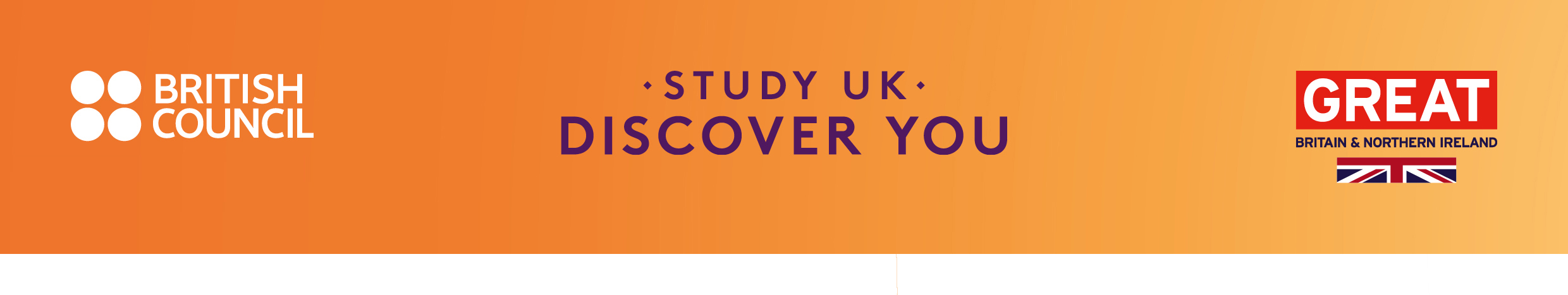 EXPRESSION OF INTEREST TO HOST A SESSION OF THE STUDY UK CAREER DEVELOPMENT WORKSHOP 2020Please fill in this form and email it to ies.china@britishcouncil.org.cn by Friday 25 October 2019 23:59 (GMT).The British Council will inform all universities that express interest in this opportunity if they have been selected before Friday 15 November 2019. Name of host institutionContact details:NameAddressEmailTelephone Name of venueLocationPublic transport options Capacity Equipment and facilities availableVenue availability from 17 February to 23 February 2020Monday 17 February:Tuesday 18 February:Wednesday 19 February:Thursday 20 February:Friday 21 February:Saturday 22 February:Sunday 23 February:Preferred starting time of the event (The workshop will last for 2 - 2.5 hours)  09:00 10:00 11:00  12:00 13:00 14:00 15:00 16:00 17:00Number of Chinese students on campusTop 5 subject areas with the largest numbers of Chinese students 1.2.3.4.5.Other universities in surrounding areas and numbers of Chinese students at individual universitiesUniversity 1: Number of Chinese students on campus:University 2:Number of Chinese students on campus:Promotional channels available (including promotion to students at the host university and promotion to students at other universities nearby)